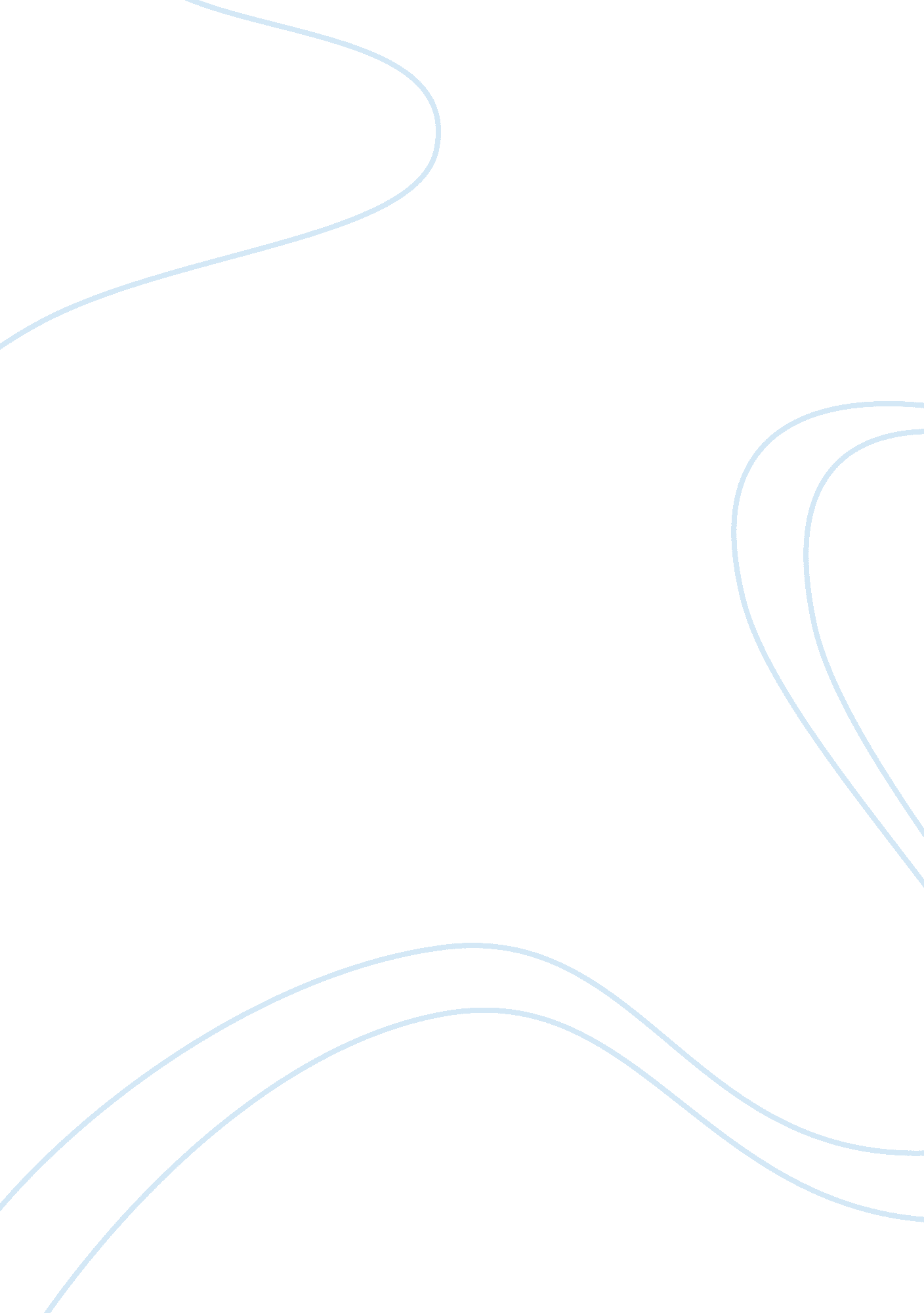 Key assignment outline in investment report sampleBusiness, Marketing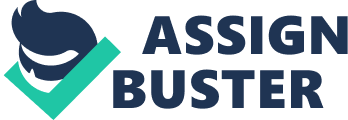 The dynamic investment environment calls for more studies in order to enhance efficiency in investment. As a result, there are numerous topics that need to be researched in a bid to attain required efficiency. Amongst the many topics, this research study will aim at identifying, evaluating, and analyzing the benefits of security analysis. Therefore, the topic of research will be “ Regulating and Managing Financial Markets.” Introduction Financial markets are the epicenters in investment. Every investor relies significantly on the financial markets in order to obtain the best form of investment (Kohn 58). However, there are disparities that exist between the investors in terms of information and capability to engage in investments (Madura 45). Such disparities may end up as advantages to other investors whilst being disadvantages to others as well (Saunders and Marcia 59). Hence, there is need for adequate regulations (Schwarcz 211). Other than providing an overview of the topic, the introductory section will outline the major aspects of the research. Apart from the introduction, the research paper will aim at establishing the aspects of regulating and managing financial markets in order to create a favorable and neutral investment ground for all the investors. The main sections of the research will include: 
- Overview of Financial Markets 
- Significance of Financial Markets 
- Disparities within Financial Markets 
- The Need for Regulating and Managing Financial Markets 
- Regulations within Financial Markets 
- Management of the Financial Markets 
- Impact of Regulating and Managing Financial Markets Conclusion and Recommendations Based on the analysis of the above concepts, the conclusion and recommendation section will provide a general overview of the main topics in addition to specific recommendations on the topic. Sources In order to complete this research, the following sources will be used: 
- Kohn, Meir. " Financial institutions and markets." OUP Catalogue (2011). 
- Madura, Jeff. Financial markets and institutions. South Western Educational Publishing, 2012. 
- Saunders, Anthony, and Marcia Millon Cornett. Financial markets and institutions. McGraw-Hill Irwin, 2009. 
- Schwarcz, Steven L. " Regulating complexity in financial markets." Wash. UL Rev. 87 (2009): 211. 
Works Cited 
Kohn, Meir. " Financial institutions and markets." OUP Catalogue (2011). 
Madura, Jeff. Financial markets and institutions. South Western Educational Publishing, 2012. 
Saunders, Anthony, and Marcia, Millon. Financial markets and institutions. McGraw-Hill Irwin, 2009. 
Schwarcz, Steven L. " Regulating complexity in financial markets." Wash. UL Rev. 87 (2009): 211. 